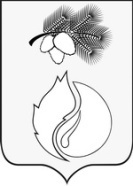 АДМИНИСТРАЦИЯ ГОРОДА КЕДРОВОГОПОСТАНОВЛЕНИЕТомская областьг. Кедровый    О внесении изменений в постановление Администрации города Кедрового от 10.11.2020 №381 «Об утверждении муниципальной программы «Развитие молодежной политики, физической культуры и спорта на территории муниципального образования «Город Кедровый»В соответствии со статьей 179 Бюджетного кодекса Российской Федерации, решениями Думы города Кедрового от 26.12.2022 № 53 «О бюджете города Кедрового на 2023 год и на плановый период 2024 и 2025 годов», от 25.12.2023 № 62 «О бюджете города Кедрового на 2024 год и на плановый период 2025 и 2026 годов», постановлением Администрации города Кедрового от 01.09.2020 №301 «Об утверждении Порядка принятия решений о разработке муниципальных программ муниципального образования «Город Кедровый», их формирования и реализации, а также осуществления мониторинга за ходом их реализации»ПОСТАНОВЛЯЕТ:1. Внести в муниципальную программу «Развитие молодежной политики, физической культуры и спорта на территории муниципального образования «Город Кедровый», утвержденную постановлением Администрации города Кедрового от 10.11.2020 № 381, (далее – Программа) следующие изменения:в разделе 1 Программы строку 10 изложить в новой редакции:раздел 4 «Ресурсное обеспечение муниципальной программы изложить в новой редакции:«4. Ресурсное обеспечение муниципальной программы»В Подпрограмме 1 «Развитие и реализация потенциала молодежи в интересах общества» в разделе 1 Подпрограммы 1 строку 9 изложить в новой редакции:раздел 3 Подпрограммы 1 изложить в новой редакции:Перечень основных мероприятий и ресурсное обеспечение реализации подпрограммы 1 муниципальной программы муниципального образования «Город Кедровый»В Подпрограмме 2 «Развитие физической культуры и массового спорта на территории муниципального образования «Город Кедровый»а) в разделе 1 Подпрограммы 2 строку 9 изложить в новой редакции:б) раздел 3 Подпрограммы 2 изложить в новой редакции:«3. Перечень основных мероприятий и ресурсное обеспечение реализации подпрограммы 2 муниципальной программы муниципального образования «Город Кедровый» »2. Постановление вступает в силу со дня официального опубликования, распространяет свое действие на правоотношения, возникшие с 1 января 2024 г., и действует до окончания срока действия Программы.3.Опубликовать постановление в Информационном бюллетене городского округа «Город Кедровый», разместить на официальном сайте Администрации города Кедрового в информационно-телекоммуникационной сети «Интернет»: http://www.kedradm.ru.Контроль за исполнением постановления возложить на заместителя Мэра по социальной политике и управлению делами.  Мэр города Кедрового                                                                                               Н.А. СоловьеваШаповалова Елена Павловна(835250)35187Согласовано:		Заместитель Мэра по социальной политике и управлению делами										И.Н. Алексеева«_____» _______________2024 г.Руководитель отдела финансов и экономики										Н.Н. Михайлова«_____» _______________2024 г.Юрисконсульт										Т.А. Харенкова«_____» _______________2024 г.раздать:в дело 		- 1 экз.Михайлова Н.Н. - 1 экз.Шаповалова Е.П. – 1 экз.12 марта 2024 г.                № 7810Объем и источники финансирования муниципальной программы (с детализацией по годам реализации, тыс. рублей)ИсточникиВсего2021 год2022 год2023 год2024 год10Объем и источники финансирования муниципальной программы (с детализацией по годам реализации, тыс. рублей)Итого по всем источникам18 160,012 549,894 383,137 741,873485,1210Объем и источники финансирования муниципальной программы (с детализацией по годам реализации, тыс. рублей)федеральный бюджет (по согласованию)2 196,330,000,002 196,330,0010Объем и источники финансирования муниципальной программы (с детализацией по годам реализации, тыс. рублей)областной бюджет (по согласованию)5 069,38879,90865,011 929,571 394,9010Объем и источники финансирования муниципальной программы (с детализацией по годам реализации, тыс. рублей)местный бюджет10 894,311 669,993 518,123 615,982 090,2210Объем и источники финансирования муниципальной программы (с детализацией по годам реализации, тыс. рублей)внебюджетные источники (по согласованию)0,000,000,000,000,0010Объем и источники финансирования муниципальной программы (с детализацией по годам реализации, тыс. рублей)Потребность0,000,000,000,000,00Код аналитической программной классификацииКод аналитической программной классификацииКод аналитической программной классификацииКод аналитической программной классификацииНаименование муниципальной программы, подпрограммы, задачи, основного мероприятия, мероприятияОтветственный исполнитель, соисполнительРасходы бюджета муниципального образования, тыс. рублейРасходы бюджета муниципального образования, тыс. рублейРасходы бюджета муниципального образования, тыс. рублейРасходы бюджета муниципального образования, тыс. рублейРасходы бюджета муниципального образования, тыс. рублейМППпОММНаименование муниципальной программы, подпрограммы, задачи, основного мероприятия, мероприятияОтветственный исполнитель, соисполнительВсего20212022202320242хххРазвитие молодежной политики, физической культуры и спорта на территории муниципального образования «Город Кедровый»Всего18 160,012 549,894 383,137 741,873 485,122хххРазвитие молодежной политики, физической культуры и спорта на территории муниципального образования «Город Кедровый»МУ «Культура»18 144,852 549,894 367,977 741,873 485,122хххРазвитие молодежной политики, физической культуры и спорта на территории муниципального образования «Город Кедровый»Администрация города Кедрового15,160,0015,160,000,0021ххПодпрограмма 1 «Развитие и реализация потенциала молодежи в интересах общества»Всего722,36142,4358,93469,0052,0021ххПодпрограмма 1 «Развитие и реализация потенциала молодежи в интересах общества»МУ «Культура»722,36142,4358,93469,0052,00Задача 1 Подпрограммы 1 «Развитие и реализация потенциала молодежи в интересах общества»Задача 1 Подпрограммы 1 «Развитие и реализация потенциала молодежи в интересах общества»Задача 1 Подпрограммы 1 «Развитие и реализация потенциала молодежи в интересах общества»Задача 1 Подпрограммы 1 «Развитие и реализация потенциала молодежи в интересах общества»Задача 1 Подпрограммы 1 «Развитие и реализация потенциала молодежи в интересах общества»Задача 1 Подпрограммы 1 «Развитие и реализация потенциала молодежи в интересах общества»Задача 1 Подпрограммы 1 «Развитие и реализация потенциала молодежи в интересах общества»Задача 1 Подпрограммы 1 «Развитие и реализация потенциала молодежи в интересах общества»Задача 1 Подпрограммы 1 «Развитие и реализация потенциала молодежи в интересах общества»Задача 1 Подпрограммы 1 «Развитие и реализация потенциала молодежи в интересах общества»Задача 1 Подпрограммы 1 «Развитие и реализация потенциала молодежи в интересах общества»2101хОсновное мероприятие «Создание условий для развития эффективной молодежной политики»Всего722,36142,4358,93469,0052,002101хОсновное мероприятие «Создание условий для развития эффективной молодежной политики»МУ «Культура»722,36142,4358,93469,0052,0021011Проведение и участие в мероприятиях (конкурсах, форумах, фестивалях и пр.) в сфере молодежной политикиВсего175,7025,7758,9339,0040,0021011Проведение и участие в мероприятиях (конкурсах, форумах, фестивалях и пр.) в сфере молодежной политикиМУ «Культура»175,7025,7758,9339,0040,0021012Поддержка общественных молодежных организаций и объединенийВсего546,78116,660,00430,0012,0021012Поддержка общественных молодежных организаций и объединенийМУ «Культура»546,78116,660,00430,0012,0022ххПодпрограмма 2 «Развитие физической культуры и массового спорта на территории муниципального образования «Город Кедровый»Всего17 437,652 407,464 324,207 272,873 433,1222ххПодпрограмма 2 «Развитие физической культуры и массового спорта на территории муниципального образования «Город Кедровый»МУ «Культура»17 422,492 407,464 309,047 272,873 433,1222ххПодпрограмма 2 «Развитие физической культуры и массового спорта на территории муниципального образования «Город Кедровый»Администрация города Кедрового15,160,0015,160,000,00Задача 1 Подпрограммы 2. Создание условий для строительства новых, реконструкции и текущего ремонта имеющихся, содержания спортивных сооружений на территории муниципального образования «Город Кедровый»Задача 1 Подпрограммы 2. Создание условий для строительства новых, реконструкции и текущего ремонта имеющихся, содержания спортивных сооружений на территории муниципального образования «Город Кедровый»Задача 1 Подпрограммы 2. Создание условий для строительства новых, реконструкции и текущего ремонта имеющихся, содержания спортивных сооружений на территории муниципального образования «Город Кедровый»Задача 1 Подпрограммы 2. Создание условий для строительства новых, реконструкции и текущего ремонта имеющихся, содержания спортивных сооружений на территории муниципального образования «Город Кедровый»Задача 1 Подпрограммы 2. Создание условий для строительства новых, реконструкции и текущего ремонта имеющихся, содержания спортивных сооружений на территории муниципального образования «Город Кедровый»Задача 1 Подпрограммы 2. Создание условий для строительства новых, реконструкции и текущего ремонта имеющихся, содержания спортивных сооружений на территории муниципального образования «Город Кедровый»Задача 1 Подпрограммы 2. Создание условий для строительства новых, реконструкции и текущего ремонта имеющихся, содержания спортивных сооружений на территории муниципального образования «Город Кедровый»Задача 1 Подпрограммы 2. Создание условий для строительства новых, реконструкции и текущего ремонта имеющихся, содержания спортивных сооружений на территории муниципального образования «Город Кедровый»Задача 1 Подпрограммы 2. Создание условий для строительства новых, реконструкции и текущего ремонта имеющихся, содержания спортивных сооружений на территории муниципального образования «Город Кедровый»Задача 1 Подпрограммы 2. Создание условий для строительства новых, реконструкции и текущего ремонта имеющихся, содержания спортивных сооружений на территории муниципального образования «Город Кедровый»Задача 1 Подпрограммы 2. Создание условий для строительства новых, реконструкции и текущего ремонта имеющихся, содержания спортивных сооружений на территории муниципального образования «Город Кедровый»2201хОсновное мероприятие «Обеспечение населения спортивными сооружениями и улучшение спортивной инфраструктуры в муниципальном образовании «Город Кедровый»Всего7 204,27529,45461,965 202,111 010,752201хОсновное мероприятие «Обеспечение населения спортивными сооружениями и улучшение спортивной инфраструктуры в муниципальном образовании «Город Кедровый»МУ «Культура»7 204,27529,45461,965 162,551 010,7522011Приобретение оборудования для малобюджетных спортивных площадок по месту жительства и учебы в муниципальных образованиях Томской области за исключением муниципального образования «Город Томск», муниципального образования «Городской округ-ЗАТО Северск Томской области»Всего1 710,75300,00330,00330,00750,7522011Приобретение оборудования для малобюджетных спортивных площадок по месту жительства и учебы в муниципальных образованиях Томской области за исключением муниципального образования «Город Томск», муниципального образования «Городской округ-ЗАТО Северск Томской области»МУ «Культура»1 710,75300,00330,00330,00750,7522012Приобретение, доставка и установка оборудования для малобюджетных спортивных площадок по месту жительства и учебы в муниципальном образовании «Город Кедровый»Всего771,15229,45131,96149,74260,0022012Приобретение, доставка и установка оборудования для малобюджетных спортивных площадок по месту жительства и учебы в муниципальном образовании «Город Кедровый»МУ «Культура»771,15229,45131,96149,74260,0022013Оснащение объектов спортивной инфраструктуры спортивно-технологическим оборудованием в рамках регионального проекта "Спорт- норма жизни"Всего4 722,370,000,004 722,370,0022013Оснащение объектов спортивной инфраструктуры спортивно-технологическим оборудованием в рамках регионального проекта "Спорт- норма жизни"МУ «Культура»4 722,370,000,004 722,370,00Задача 2 Подпрограммы 2. Создание благоприятных условий для увеличения охвата населения спортом и физической культуройЗадача 2 Подпрограммы 2. Создание благоприятных условий для увеличения охвата населения спортом и физической культуройЗадача 2 Подпрограммы 2. Создание благоприятных условий для увеличения охвата населения спортом и физической культуройЗадача 2 Подпрограммы 2. Создание благоприятных условий для увеличения охвата населения спортом и физической культуройЗадача 2 Подпрограммы 2. Создание благоприятных условий для увеличения охвата населения спортом и физической культуройЗадача 2 Подпрограммы 2. Создание благоприятных условий для увеличения охвата населения спортом и физической культуройЗадача 2 Подпрограммы 2. Создание благоприятных условий для увеличения охвата населения спортом и физической культуройЗадача 2 Подпрограммы 2. Создание благоприятных условий для увеличения охвата населения спортом и физической культуройЗадача 2 Подпрограммы 2. Создание благоприятных условий для увеличения охвата населения спортом и физической культуройЗадача 2 Подпрограммы 2. Создание благоприятных условий для увеличения охвата населения спортом и физической культуройЗадача 2 Подпрограммы 2. Создание благоприятных условий для увеличения охвата населения спортом и физической культурой2202хОсновное мероприятие «Развитие физической культуры и спорта, пропаганда здорового образа жизни»Всего9 546,031 790,803 637,521 944,552 173,162202хОсновное мероприятие «Развитие физической культуры и спорта, пропаганда здорового образа жизни»МУ Культура»9 546,031 790,803 637,521 944,552 173,1622021Обеспечение условий для развития физической культуры и массового спорта в рамках регионального проекта "Спорт- норма жизни"Всего2 329,87499,90562,88601,41665,6822021Обеспечение условий для развития физической культуры и массового спорта в рамках регионального проекта "Спорт- норма жизни"МУ «Культура»2 329,87499,90562,88601,41665,6822022Организация и проведение муниципальных официальных физкультурных и спортивных мероприятий, в том числе в образовательных учреждениях, а также организация физкультурно-спортивной работы по месту жительства гражданВсего362,21111,53140,50110,180,0022022Организация и проведение муниципальных официальных физкультурных и спортивных мероприятий, в том числе в образовательных учреждениях, а также организация физкультурно-спортивной работы по месту жительства гражданМУ «Культура»362,21111,53140,50110,180,0022023Содержание, ремонт и укрепление материально-технической базы объектов физической культуры и спортаВсего3 720,03511,192 099,95400,27708,6222023Содержание, ремонт и укрепление материально-технической базы объектов физической культуры и спортаМУ «Культура»3 720,03511,192 099,95400,27708,6222024Обеспечение деятельности специалистов в сфере физической культуры и спортаВсего3 133,93668,18834,19832,70798,8622024Обеспечение деятельности специалистов в сфере физической культуры и спортаМУ «Культура»3 133,93668,18834,19832,70798,86Задача 3 Подпрограммы 2. Создание условий для подготовки спортивных сборных команд муниципального образования «Город Кедровый» и участия в соревнованиях, проводимых на территории Томской областиЗадача 3 Подпрограммы 2. Создание условий для подготовки спортивных сборных команд муниципального образования «Город Кедровый» и участия в соревнованиях, проводимых на территории Томской областиЗадача 3 Подпрограммы 2. Создание условий для подготовки спортивных сборных команд муниципального образования «Город Кедровый» и участия в соревнованиях, проводимых на территории Томской областиЗадача 3 Подпрограммы 2. Создание условий для подготовки спортивных сборных команд муниципального образования «Город Кедровый» и участия в соревнованиях, проводимых на территории Томской областиЗадача 3 Подпрограммы 2. Создание условий для подготовки спортивных сборных команд муниципального образования «Город Кедровый» и участия в соревнованиях, проводимых на территории Томской областиЗадача 3 Подпрограммы 2. Создание условий для подготовки спортивных сборных команд муниципального образования «Город Кедровый» и участия в соревнованиях, проводимых на территории Томской областиЗадача 3 Подпрограммы 2. Создание условий для подготовки спортивных сборных команд муниципального образования «Город Кедровый» и участия в соревнованиях, проводимых на территории Томской областиЗадача 3 Подпрограммы 2. Создание условий для подготовки спортивных сборных команд муниципального образования «Город Кедровый» и участия в соревнованиях, проводимых на территории Томской областиЗадача 3 Подпрограммы 2. Создание условий для подготовки спортивных сборных команд муниципального образования «Город Кедровый» и участия в соревнованиях, проводимых на территории Томской областиЗадача 3 Подпрограммы 2. Создание условий для подготовки спортивных сборных команд муниципального образования «Город Кедровый» и участия в соревнованиях, проводимых на территории Томской областиЗадача 3 Подпрограммы 2. Создание условий для подготовки спортивных сборных команд муниципального образования «Город Кедровый» и участия в соревнованиях, проводимых на территории Томской области2203хОсновное мероприятие «Участие спортивных сборных команд муниципального образования «Город Кедровый» (в том числе команд общеобразовательных учреждений), в спортивных и физкультурных мероприятиях, проводимых на территории Томской области»Всего687,3587,21224,72126,21249,212203хОсновное мероприятие «Участие спортивных сборных команд муниципального образования «Город Кедровый» (в том числе команд общеобразовательных учреждений), в спортивных и физкультурных мероприятиях, проводимых на территории Томской области»МУ «Культура»672,1987,21209,56126,21249,212203хОсновное мероприятие «Участие спортивных сборных команд муниципального образования «Город Кедровый» (в том числе команд общеобразовательных учреждений), в спортивных и физкультурных мероприятиях, проводимых на территории Томской области»Администрация города Кедрового15,160,0015,160,000,0022031Обеспечение участия спортивных сборных команд муниципального образования «Город Кедровый» в официальных областных и межрайонных спортивных, физкультурных мероприятиях, проводимых на территории Томской областиВсего347,500,00140,5042,00165,0022031Обеспечение участия спортивных сборных команд муниципального образования «Город Кедровый» в официальных областных и межрайонных спортивных, физкультурных мероприятиях, проводимых на территории Томской областиМУ «Культура»347,500,00140,5042,00165,0022032Обеспечение участия спортивных сборных команд муниципальных районов и городских округов Томской области в официальных региональных спортивных, физкультурных мероприятиях, проводимых на территории Томской области, за исключением спортивных команд муниципального образования «Городской округ- закрытое административно – территориальное образование Северск Томской области», муниципального образования «Томский район»Всего339,8587,2184,2284,2184,2122032Обеспечение участия спортивных сборных команд муниципальных районов и городских округов Томской области в официальных региональных спортивных, физкультурных мероприятиях, проводимых на территории Томской области, за исключением спортивных команд муниципального образования «Городской округ- закрытое административно – территориальное образование Северск Томской области», муниципального образования «Томский район»МУ «Культура»324,6987,2169,0684,2184,2122032Обеспечение участия спортивных сборных команд муниципальных районов и городских округов Томской области в официальных региональных спортивных, физкультурных мероприятиях, проводимых на территории Томской области, за исключением спортивных команд муниципального образования «Городской округ- закрытое административно – территориальное образование Северск Томской области», муниципального образования «Томский район»Администрация города Кедрового15,160,0015,160,000,009Объем и источники финансирования подпрограммы муниципальной программы (с детализацией по годам реализации, тыс. рублей)ИсточникиВсего2021 год2022 год2023 год2024 год9Объем и источники финансирования подпрограммы муниципальной программы (с детализацией по годам реализации, тыс. рублей)Итого по всем источникам722,36142,4358,93469,0052,009Объем и источники финансирования подпрограммы муниципальной программы (с детализацией по годам реализации, тыс. рублей)федеральный бюджет (по согласованию)0,000,000,000,000,009Объем и источники финансирования подпрограммы муниципальной программы (с детализацией по годам реализации, тыс. рублей)областной бюджет (по согласованию)0,000,000,000,000,009Объем и источники финансирования подпрограммы муниципальной программы (с детализацией по годам реализации, тыс. рублей)местный бюджет722,36142,4358,93469,0052,009Объем и источники финансирования подпрограммы муниципальной программы (с детализацией по годам реализации, тыс. рублей)внебюджетные источники (по согласованию)0,000,000,000,000,009Объем и источники финансирования подпрограммы муниципальной программы (с детализацией по годам реализации, тыс. рублей)Потребность0,000,000,000,000,00Код аналитической программной классификацииКод аналитической программной классификацииКод аналитической программной классификацииНаименование подпрограммы, задачи подпрограммы, основного мероприятия муниципальной программыИсточник финансированияЗначение показателейЗначение показателейЗначение показателейЗначение показателейЗначение показателейКод аналитической программной классификацииКод аналитической программной классификацииКод аналитической программной классификацииНаименование подпрограммы, задачи подпрограммы, основного мероприятия муниципальной программыИсточник финансированияИтого 2021202220232024ППОММНаименование подпрограммы, задачи подпрограммы, основного мероприятия муниципальной программыИсточник финансированияИтого 20212022202320241xxПодпрограмма 1. «Развитие и реализация потенциала молодежи в интересах общества»Объем финансирования всего (тыс. рублей), в том числе за счет средств722,36142,4358,93469,0052,001xxПодпрограмма 1. «Развитие и реализация потенциала молодежи в интересах общества»Федерального бюджета (по согласованию)0,000,000,000,000,001xxПодпрограмма 1. «Развитие и реализация потенциала молодежи в интересах общества»Областного бюджета (по согласованию)0,000,000,000,000,001xxПодпрограмма 1. «Развитие и реализация потенциала молодежи в интересах общества»Местного бюджета722,36142,4358,93469,0052,001xxПодпрограмма 1. «Развитие и реализация потенциала молодежи в интересах общества»Внебюджетных источников (по согласованию)0,000,000,000,000,001xxПодпрограмма 1. «Развитие и реализация потенциала молодежи в интересах общества»    Потребность0,000,000,000,000,00Задача 1 подпрограммы 1. Развитие и реализация потенциала молодежи в интересах обществаЗадача 1 подпрограммы 1. Развитие и реализация потенциала молодежи в интересах обществаЗадача 1 подпрограммы 1. Развитие и реализация потенциала молодежи в интересах обществаЗадача 1 подпрограммы 1. Развитие и реализация потенциала молодежи в интересах обществаЗадача 1 подпрограммы 1. Развитие и реализация потенциала молодежи в интересах обществаЗадача 1 подпрограммы 1. Развитие и реализация потенциала молодежи в интересах обществаЗадача 1 подпрограммы 1. Развитие и реализация потенциала молодежи в интересах обществаЗадача 1 подпрограммы 1. Развитие и реализация потенциала молодежи в интересах обществаЗадача 1 подпрограммы 1. Развитие и реализация потенциала молодежи в интересах обществаЗадача 1 подпрограммы 1. Развитие и реализация потенциала молодежи в интересах общества11хСоздание условий для развития эффективной молодежной политикиОбъем финансирования всего (тыс. рублей), в том числе за счет средств722,36142,4358,93469,0052,0011хСоздание условий для развития эффективной молодежной политикиФедерального бюджета (по согласованию)0,000,000,000,000,0011хСоздание условий для развития эффективной молодежной политикиОбластного бюджета (по согласованию)0,000,000,000,000,0011хСоздание условий для развития эффективной молодежной политикиМестного бюджета722,36142,4358,93469,0052,0011хСоздание условий для развития эффективной молодежной политикиВнебюджетных источников (по согласованию)0,000,000,000,000,0011хСоздание условий для развития эффективной молодежной политики     Потребность0,000,000,000,000,0011хСоздание условий для развития эффективной молодежной политикиПоказатели конечного результата основного мероприятия, по годам реализации:ххххх11хСоздание условий для развития эффективной молодежной политикиДоля молодежи в возрасте 14-35 лет, вовлеченной в мероприятия в сфере молодежной политики,%х68707071111Проведение и участие в мероприятиях (конкурсах, форумах, фестивалях и пр.) в сфере молодежной политикиОбъем финансирования всего (тыс. рублей), в том числе за счет средств163,7025,7758,9339,0040,00111Проведение и участие в мероприятиях (конкурсах, форумах, фестивалях и пр.) в сфере молодежной политикиФедерального бюджета (по согласованию)0,000,000,000,000,00111Проведение и участие в мероприятиях (конкурсах, форумах, фестивалях и пр.) в сфере молодежной политикиОбластного бюджета (по согласованию)0,000,000,000,000,00111Проведение и участие в мероприятиях (конкурсах, форумах, фестивалях и пр.) в сфере молодежной политикиМестного бюджета163,7025,7758,9339,0040,00111Проведение и участие в мероприятиях (конкурсах, форумах, фестивалях и пр.) в сфере молодежной политики     Внебюджетных источников (по согласованию)0,000,000,000,000,00111Проведение и участие в мероприятиях (конкурсах, форумах, фестивалях и пр.) в сфере молодежной политики    Потребность0,000,000,000,000,00111Проведение и участие в мероприятиях (конкурсах, форумах, фестивалях и пр.) в сфере молодежной политикиПоказатели конечного результата основного мероприятия, по годам реализации:ххххх111Проведение и участие в мероприятиях (конкурсах, форумах, фестивалях и пр.) в сфере молодежной политикиКоличество проведенных мероприятий в сфере молодежной политики, ед.х27293030112Поддержка общественных молодежных организаций и объединенийОбъем финансирования всего (тыс. рублей), в том числе за счет средств558,66116,660,00430,0012,00112Поддержка общественных молодежных организаций и объединенийФедерального бюджета (по согласованию)0,000,000,000,000,00112Поддержка общественных молодежных организаций и объединенийОбластного бюджета (по согласованию)0,000,000,000,000,00112Поддержка общественных молодежных организаций и объединенийМестного бюджета558,66116,660,00430,0012,00112Поддержка общественных молодежных организаций и объединенийВнебюджетных источников (по согласованию)0,000,000,000,000,00112Поддержка общественных молодежных организаций и объединений     Потребность0,000,000,000,000,00112Поддержка общественных молодежных организаций и объединенийПоказатели конечного результата основного мероприятия, по годам реализации:ххххх112Поддержка общественных молодежных организаций и объединенийДоля молодежи (14 – 35 лет), вовлеченной в работу молодежных общественных организаций МО «Город Кедровый» (волонтерские отряды, молодежный парламент, клубы-кружки по интересам и др.), %х404345489Объем и источники финансирования подпрограммы муниципальной программы (с детализацией по годам реализации, тыс. рублей)ИсточникиВсего2021 год2022 год2023 год2024 год9Объем и источники финансирования подпрограммы муниципальной программы (с детализацией по годам реализации, тыс. рублей)Итого по всем источникам17 437,652 407,464 324,207 272,873 433,129Объем и источники финансирования подпрограммы муниципальной программы (с детализацией по годам реализации, тыс. рублей)федеральный бюджет (по согласованию)2 196,330,000,002 196,330,009Объем и источники финансирования подпрограммы муниципальной программы (с детализацией по годам реализации, тыс. рублей)областной бюджет (по согласованию)5 069,38879,90865,011 929,571 394,909Объем и источники финансирования подпрограммы муниципальной программы (с детализацией по годам реализации, тыс. рублей)местный бюджет10 171,951 527,563 459,193 146,982 038,229Объем и источники финансирования подпрограммы муниципальной программы (с детализацией по годам реализации, тыс. рублей)внебюджетные источники (по согласованию)0,000,000,000,000,009Объем и источники финансирования подпрограммы муниципальной программы (с детализацией по годам реализации, тыс. рублей)Потребность0,000,000,000,000,00Код аналитической программной классификацииКод аналитической программной классификацииКод аналитической программной классификацииНаименование подпрограммы, задачи подпрограммы, основного мероприятия муниципальной программыИсточник финансированияЗначение показателейЗначение показателейЗначение показателейЗначение показателейЗначение показателейКод аналитической программной классификацииКод аналитической программной классификацииКод аналитической программной классификацииНаименование подпрограммы, задачи подпрограммы, основного мероприятия муниципальной программыИсточник финансированияИтого2021202220232024ППОММНаименование подпрограммы, задачи подпрограммы, основного мероприятия муниципальной программыИсточник финансированияИтого20212022202320242xxПодпрограмма 2 «Развитие физической культуры и массового спорта на территории муниципального образования «Город Кедровый»Объем финансирования всего (тыс. рублей), в том числе за счет средств17 437,652 407,464 324,207 272,873 433,122xxПодпрограмма 2 «Развитие физической культуры и массового спорта на территории муниципального образования «Город Кедровый»Федерального бюджета (по согласованию)2 196,330,000,002 196,330,002xxПодпрограмма 2 «Развитие физической культуры и массового спорта на территории муниципального образования «Город Кедровый»Областного бюджета (по согласованию)5 069,38879,90865,011 929,571394,902xxПодпрограмма 2 «Развитие физической культуры и массового спорта на территории муниципального образования «Город Кедровый»Местного бюджета10 171,951 527,563 459,193 146,982 038,222xxПодпрограмма 2 «Развитие физической культуры и массового спорта на территории муниципального образования «Город Кедровый»Внебюджетных источников (по согласованию)0,000,000,000,000,002xxПодпрограмма 2 «Развитие физической культуры и массового спорта на территории муниципального образования «Город Кедровый»Потребность0,000,000,000,000,00Задача 1 подпрограммы 2. Создание условий для строительства новых, реконструкции и текущего ремонта имеющихся, содержания спортивных сооружений на территории муниципального образования «Город Кедровый»Задача 1 подпрограммы 2. Создание условий для строительства новых, реконструкции и текущего ремонта имеющихся, содержания спортивных сооружений на территории муниципального образования «Город Кедровый»Задача 1 подпрограммы 2. Создание условий для строительства новых, реконструкции и текущего ремонта имеющихся, содержания спортивных сооружений на территории муниципального образования «Город Кедровый»Задача 1 подпрограммы 2. Создание условий для строительства новых, реконструкции и текущего ремонта имеющихся, содержания спортивных сооружений на территории муниципального образования «Город Кедровый»Задача 1 подпрограммы 2. Создание условий для строительства новых, реконструкции и текущего ремонта имеющихся, содержания спортивных сооружений на территории муниципального образования «Город Кедровый»Задача 1 подпрограммы 2. Создание условий для строительства новых, реконструкции и текущего ремонта имеющихся, содержания спортивных сооружений на территории муниципального образования «Город Кедровый»Задача 1 подпрограммы 2. Создание условий для строительства новых, реконструкции и текущего ремонта имеющихся, содержания спортивных сооружений на территории муниципального образования «Город Кедровый»Задача 1 подпрограммы 2. Создание условий для строительства новых, реконструкции и текущего ремонта имеющихся, содержания спортивных сооружений на территории муниципального образования «Город Кедровый»Задача 1 подпрограммы 2. Создание условий для строительства новых, реконструкции и текущего ремонта имеющихся, содержания спортивных сооружений на территории муниципального образования «Город Кедровый»Задача 1 подпрограммы 2. Создание условий для строительства новых, реконструкции и текущего ремонта имеющихся, содержания спортивных сооружений на территории муниципального образования «Город Кедровый»21хОсновное мероприятие «Обеспечение населения спортивными сооружениями и улучшение спортивной инфраструктуры в муниципальном образовании «Город Кедровый»Объем финансирования всего (тыс. рублей), в том числе за счет средств7 204,27529,45461,965 202,111 010,7521хОсновное мероприятие «Обеспечение населения спортивными сооружениями и улучшение спортивной инфраструктуры в муниципальном образовании «Город Кедровый»Федерального бюджета (по согласованию)2 196,330,000,002 196,330,0021хОсновное мероприятие «Обеспечение населения спортивными сооружениями и улучшение спортивной инфраструктуры в муниципальном образовании «Город Кедровый»Областного бюджета (по согласованию)2 560,37300,00300,001 277,87682,5021хОсновное мероприятие «Обеспечение населения спортивными сооружениями и улучшение спортивной инфраструктуры в муниципальном образовании «Город Кедровый»Местного бюджета2 447,57229,45161,961 727,91328,2521хОсновное мероприятие «Обеспечение населения спортивными сооружениями и улучшение спортивной инфраструктуры в муниципальном образовании «Город Кедровый»Внебюджетных источников (по согласованию)0,000,000,000,000,0021хОсновное мероприятие «Обеспечение населения спортивными сооружениями и улучшение спортивной инфраструктуры в муниципальном образовании «Город Кедровый»Потребность0,000,000,000,000,0021хОсновное мероприятие «Обеспечение населения спортивными сооружениями и улучшение спортивной инфраструктуры в муниципальном образовании «Город Кедровый»Показатели конечного результата основного мероприятия, по годам реализации:ххххх21хОсновное мероприятие «Обеспечение населения спортивными сооружениями и улучшение спортивной инфраструктуры в муниципальном образовании «Город Кедровый»Уровень обеспеченности граждан спортивными сооружениями исходя из единовременной пропускной способности объектов спорта,%х104,1104,1103,9103,9211Приобретение оборудования для малобюджетных спортивных площадок по месту жительства и учебы в муниципальных образованиях Томской области за исключением муниципального образования «Город Томск», муниципального образования «Городской округ-ЗАТО Северск Томской областиОбъем финансирования всего (тыс. рублей), в том числе за счет средств1 710,75300,00330,00330,00750,75211Приобретение оборудования для малобюджетных спортивных площадок по месту жительства и учебы в муниципальных образованиях Томской области за исключением муниципального образования «Город Томск», муниципального образования «Городской округ-ЗАТО Северск Томской областиФедерального бюджета (по согласованию)0,000,000,000,000,00211Приобретение оборудования для малобюджетных спортивных площадок по месту жительства и учебы в муниципальных образованиях Томской области за исключением муниципального образования «Город Томск», муниципального образования «Городской округ-ЗАТО Северск Томской областиОбластного бюджета (по согласованию)1 582,50300,00300,00300,00682,50211Приобретение оборудования для малобюджетных спортивных площадок по месту жительства и учебы в муниципальных образованиях Томской области за исключением муниципального образования «Город Томск», муниципального образования «Городской округ-ЗАТО Северск Томской областиМестного бюджета128,250,0030,0030,0068,25211Приобретение оборудования для малобюджетных спортивных площадок по месту жительства и учебы в муниципальных образованиях Томской области за исключением муниципального образования «Город Томск», муниципального образования «Городской округ-ЗАТО Северск Томской областиВнебюджетных источников (по согласованию)0,000,000,000,000,00211Приобретение оборудования для малобюджетных спортивных площадок по месту жительства и учебы в муниципальных образованиях Томской области за исключением муниципального образования «Город Томск», муниципального образования «Городской округ-ЗАТО Северск Томской областиПотребность0,000,000,000,000,00211Приобретение оборудования для малобюджетных спортивных площадок по месту жительства и учебы в муниципальных образованиях Томской области за исключением муниципального образования «Город Томск», муниципального образования «Городской округ-ЗАТО Северск Томской областиПоказатели непосредственного результата мероприятия, входящего в состав основного мероприятия:ххххх211Приобретение оборудования для малобюджетных спортивных площадок по месту жительства и учебы в муниципальных образованиях Томской области за исключением муниципального образования «Город Томск», муниципального образования «Городской округ-ЗАТО Северск Томской областиКоличество установленных малобюджетных площадок  спортивных площадок по месту жительства и учебы, ед.х1111212Приобретение, доставка и установка оборудования для малобюджетных спортивных площадок по месту жительства и учебы в муниципальном образовании «Город Кедровый»Объем финансирования всего (тыс. рублей), в том числе за счет средств771,15229,45131,96149,74260,00212Приобретение, доставка и установка оборудования для малобюджетных спортивных площадок по месту жительства и учебы в муниципальном образовании «Город Кедровый»Федерального бюджета (по согласованию)0,000,000,000,000,00212Приобретение, доставка и установка оборудования для малобюджетных спортивных площадок по месту жительства и учебы в муниципальном образовании «Город Кедровый»Областного бюджета (по согласованию)0,000,000,000,000,00212Приобретение, доставка и установка оборудования для малобюджетных спортивных площадок по месту жительства и учебы в муниципальном образовании «Город Кедровый»Местного бюджета771,15229,45131,96149,74260,00212Приобретение, доставка и установка оборудования для малобюджетных спортивных площадок по месту жительства и учебы в муниципальном образовании «Город Кедровый»Внебюджетных источников (по согласованию)0,000,000,000,000,00212Приобретение, доставка и установка оборудования для малобюджетных спортивных площадок по месту жительства и учебы в муниципальном образовании «Город Кедровый»Потребность0,000,000,000,000,00212Приобретение, доставка и установка оборудования для малобюджетных спортивных площадок по месту жительства и учебы в муниципальном образовании «Город Кедровый»Показатели конечного результата основного мероприятия, по годам реализации:ххххх212Приобретение, доставка и установка оборудования для малобюджетных спортивных площадок по месту жительства и учебы в муниципальном образовании «Город Кедровый»Количество установленных малобюджетных площадок  спортивных площадок по месту жительства и учебы ,ед.х1111213Оснащение объектов спортивной инфраструктуры спортивно-технологическим оборудованием в рамках регионального проекта "Спорт- норма жизни"Объем финансирования всего (тыс. рублей), в том числе за счет средств4 722,370,000,004 722,370,00213Оснащение объектов спортивной инфраструктуры спортивно-технологическим оборудованием в рамках регионального проекта "Спорт- норма жизни"Федерального бюджета (по согласованию)2 196,330,000,002 196,330,00213Оснащение объектов спортивной инфраструктуры спортивно-технологическим оборудованием в рамках регионального проекта "Спорт- норма жизни"Областного бюджета (по согласованию)977,870,000,00977,870,00213Оснащение объектов спортивной инфраструктуры спортивно-технологическим оборудованием в рамках регионального проекта "Спорт- норма жизни"Местного бюджета1 548,170,000,001 548,170,00213Оснащение объектов спортивной инфраструктуры спортивно-технологическим оборудованием в рамках регионального проекта "Спорт- норма жизни"Внебюджетных источников (по согласованию)0,000,000,000,000,00213Оснащение объектов спортивной инфраструктуры спортивно-технологическим оборудованием в рамках регионального проекта "Спорт- норма жизни"Потребность0,000,000,000,000,00213Оснащение объектов спортивной инфраструктуры спортивно-технологическим оборудованием в рамках регионального проекта "Спорт- норма жизни"Показатели конечного результата основного мероприятия, по годам реализации:ххххх213Оснащение объектов спортивной инфраструктуры спортивно-технологическим оборудованием в рамках регионального проекта "Спорт- норма жизни"Количество установленных комплектов спортивного оборудования (малые спортивные формы и футбольные поля)х0010Задача 2 Подпрограммы 2. Создание благоприятных условий для увеличения охвата населения спортом и физической культуройЗадача 2 Подпрограммы 2. Создание благоприятных условий для увеличения охвата населения спортом и физической культуройЗадача 2 Подпрограммы 2. Создание благоприятных условий для увеличения охвата населения спортом и физической культуройЗадача 2 Подпрограммы 2. Создание благоприятных условий для увеличения охвата населения спортом и физической культуройЗадача 2 Подпрограммы 2. Создание благоприятных условий для увеличения охвата населения спортом и физической культуройЗадача 2 Подпрограммы 2. Создание благоприятных условий для увеличения охвата населения спортом и физической культуройЗадача 2 Подпрограммы 2. Создание благоприятных условий для увеличения охвата населения спортом и физической культуройЗадача 2 Подпрограммы 2. Создание благоприятных условий для увеличения охвата населения спортом и физической культуройЗадача 2 Подпрограммы 2. Создание благоприятных условий для увеличения охвата населения спортом и физической культуройЗадача 2 Подпрограммы 2. Создание благоприятных условий для увеличения охвата населения спортом и физической культурой22хОсновное мероприятие «Развитие физической культуры и спорта, пропаганда здорового образа жизни»Объем финансирования всего (тыс. рублей), в том числе за счет средств9 546,041 790,803 637,521 944,562 173,1622хОсновное мероприятие «Развитие физической культуры и спорта, пропаганда здорового образа жизни»Федерального бюджета (по согласованию)0,000,000,000,000,0022хОсновное мероприятие «Развитие физической культуры и спорта, пропаганда здорового образа жизни»Областного бюджета (по согласованию)2 189,00499,90485,00571,70632,4022хОсновное мероприятие «Развитие физической культуры и спорта, пропаганда здорового образа жизни»Местного бюджета7 357,041 290,903 152,521 372,861 540,7622хОсновное мероприятие «Развитие физической культуры и спорта, пропаганда здорового образа жизни»Внебюджетных источников (по согласованию)0,000,000,000,000,0022хОсновное мероприятие «Развитие физической культуры и спорта, пропаганда здорового образа жизни»Потребность0,000,000,000,000,0022хОсновное мероприятие «Развитие физической культуры и спорта, пропаганда здорового образа жизни»Показатели конечного результата основного мероприятия, по годам реализации:ххххх22хОсновное мероприятие «Развитие физической культуры и спорта, пропаганда здорового образа жизни»Количество вовлеченных участников физкультурных, физкультурно-оздоровительных и спортивных мероприятий, проведенных на территории муниципального образования «Город Кедровый», чел.х1 0007009001 100221Обеспечение условий для развития физической культуры и массового спорта в рамках регионального проекта "Спорт- норма жизни"Объем финансирования всего (тыс. рублей), в том числе за счет средств2 329,87499,90562,88601,41665,68221Обеспечение условий для развития физической культуры и массового спорта в рамках регионального проекта "Спорт- норма жизни"Федерального бюджета (по согласованию)0,000,000,000,000,00221Обеспечение условий для развития физической культуры и массового спорта в рамках регионального проекта "Спорт- норма жизни"Областного бюджета (по согласованию)2 189,00499,90485,00571,70632,40221Обеспечение условий для развития физической культуры и массового спорта в рамках регионального проекта "Спорт- норма жизни"Местного бюджета140,870,0077,8829,7133,28221Обеспечение условий для развития физической культуры и массового спорта в рамках регионального проекта "Спорт- норма жизни"Внебюджетных источников (по согласованию)0,000,000,000,000,00221Обеспечение условий для развития физической культуры и массового спорта в рамках регионального проекта "Спорт- норма жизни"Потребность0,000,000,000,000,00221Обеспечение условий для развития физической культуры и массового спорта в рамках регионального проекта "Спорт- норма жизни"Показатели непосредственного результата мероприятия, входящего в состав основного мероприятия:ххххх221Обеспечение условий для развития физической культуры и массового спорта в рамках регионального проекта "Спорт- норма жизни"Доля населения систематически занимающихся физической культурой и спортом, в общей численности населения от 3 до 79 лет , %х2125,233,8539,36221Обеспечение условий для развития физической культуры и массового спорта в рамках регионального проекта "Спорт- норма жизни"Показатели непосредственного результата мероприятия, входящего в состав основного мероприятия:ххххх221Обеспечение условий для развития физической культуры и массового спорта в рамках регионального проекта "Спорт- норма жизни"Доля населения систематически занимающихся физической культурой и спортом, в общей численности населения от 3 до 79 лет , %х2125,233,8539,36222Организация и проведение муниципальных официальных физкультурных и спортивных мероприятий, в том числе в образовательных учреждениях, а так же организация физкультурно-спортивной работы по месту жительства гражданОбъем финансирования всего (тыс. рублей), в том числе за счет средств362,21111,53140,50110,180,00222Организация и проведение муниципальных официальных физкультурных и спортивных мероприятий, в том числе в образовательных учреждениях, а так же организация физкультурно-спортивной работы по месту жительства гражданФедерального бюджета (по согласованию)0,000,000,000,000,00222Организация и проведение муниципальных официальных физкультурных и спортивных мероприятий, в том числе в образовательных учреждениях, а так же организация физкультурно-спортивной работы по месту жительства гражданОбластного бюджета (по согласованию)0,000,000,000,000,00222Организация и проведение муниципальных официальных физкультурных и спортивных мероприятий, в том числе в образовательных учреждениях, а так же организация физкультурно-спортивной работы по месту жительства гражданМестного бюджета362,21111,53140,50110,180,00222Организация и проведение муниципальных официальных физкультурных и спортивных мероприятий, в том числе в образовательных учреждениях, а так же организация физкультурно-спортивной работы по месту жительства гражданВнебюджетных источников (по согласованию)0,000,000,000,000,00222Организация и проведение муниципальных официальных физкультурных и спортивных мероприятий, в том числе в образовательных учреждениях, а так же организация физкультурно-спортивной работы по месту жительства гражданПотребность0,000,000,000,000,00222Организация и проведение муниципальных официальных физкультурных и спортивных мероприятий, в том числе в образовательных учреждениях, а так же организация физкультурно-спортивной работы по месту жительства гражданПоказатели непосредственного результата мероприятия, входящего в состав основного мероприятия:ххххх222Организация и проведение муниципальных официальных физкультурных и спортивных мероприятий, в том числе в образовательных учреждениях, а так же организация физкультурно-спортивной работы по месту жительства гражданКоличество проведенных официальных муниципальных, региональных, межмуниципальных, межрегиональных и всероссийских спортивно - массовых мероприятий и соревнований на территории муниципального образования «Город Кедровый»,ед.х30303335223Содержание, ремонт и укрепление материально-технической базы объектов физической культуры и спортаОбъем финансирования всего (тыс. рублей), в том числе за счет средств3 720,03511,192 099,95400,27708,62223Содержание, ремонт и укрепление материально-технической базы объектов физической культуры и спортаФедерального бюджета (по согласованию)0,000,000,000,000,00223Содержание, ремонт и укрепление материально-технической базы объектов физической культуры и спортаОбластного бюджета (по согласованию)0,000,000,000,000,00223Содержание, ремонт и укрепление материально-технической базы объектов физической культуры и спортаМестного бюджета3 720,03511,192 099,95400,27708,62223Содержание, ремонт и укрепление материально-технической базы объектов физической культуры и спортаВнебюджетных источников (по согласованию)0,000,000,000,000,00223Содержание, ремонт и укрепление материально-технической базы объектов физической культуры и спортаПотребность0,000,000,000,000,00223Содержание, ремонт и укрепление материально-технической базы объектов физической культуры и спортаПоказатели непосредственного результата мероприятия, входящего в состав основного мероприятия:ххххх223Содержание, ремонт и укрепление материально-технической базы объектов физической культуры и спортаДоля населения систематически занимающихся физической культурой и спортом,%х2125,233,8539,36224Обеспечение деятельности специалистов в сфере физической культуры и спортаОбъем финансирования всего (тыс. рублей), в том числе за счет средств3 133,93668,18834,19832,70798,86224Обеспечение деятельности специалистов в сфере физической культуры и спортаФедерального бюджета (по согласованию)0,000,000,000,000,00224Обеспечение деятельности специалистов в сфере физической культуры и спортаОбластного бюджета (по согласованию)0,000,000,000,000,00224Обеспечение деятельности специалистов в сфере физической культуры и спортаМестного бюджета3 133,93668,18834,19832,70798,86224Обеспечение деятельности специалистов в сфере физической культуры и спортаВнебюджетных источников (по согласованию)0,000,000,000,000,00224Обеспечение деятельности специалистов в сфере физической культуры и спортаПотребность0,000,000,000,000,00224Обеспечение деятельности специалистов в сфере физической культуры и спортаПоказатели конечного результата основного мероприятия, по годам реализации:ххххх224Обеспечение деятельности специалистов в сфере физической культуры и спортаДоля населения систематически занимающихся физической культурой и спортом,%х2125,233,8539,36Задача 3 Подпрограммы 2. Создание условий для подготовки спортивных сборных команд муниципального образования «Город Кедровый» и участия в соревнованиях, проводимых на территории Томской областиЗадача 3 Подпрограммы 2. Создание условий для подготовки спортивных сборных команд муниципального образования «Город Кедровый» и участия в соревнованиях, проводимых на территории Томской областиЗадача 3 Подпрограммы 2. Создание условий для подготовки спортивных сборных команд муниципального образования «Город Кедровый» и участия в соревнованиях, проводимых на территории Томской областиЗадача 3 Подпрограммы 2. Создание условий для подготовки спортивных сборных команд муниципального образования «Город Кедровый» и участия в соревнованиях, проводимых на территории Томской областиЗадача 3 Подпрограммы 2. Создание условий для подготовки спортивных сборных команд муниципального образования «Город Кедровый» и участия в соревнованиях, проводимых на территории Томской областиЗадача 3 Подпрограммы 2. Создание условий для подготовки спортивных сборных команд муниципального образования «Город Кедровый» и участия в соревнованиях, проводимых на территории Томской областиЗадача 3 Подпрограммы 2. Создание условий для подготовки спортивных сборных команд муниципального образования «Город Кедровый» и участия в соревнованиях, проводимых на территории Томской областиЗадача 3 Подпрограммы 2. Создание условий для подготовки спортивных сборных команд муниципального образования «Город Кедровый» и участия в соревнованиях, проводимых на территории Томской областиЗадача 3 Подпрограммы 2. Создание условий для подготовки спортивных сборных команд муниципального образования «Город Кедровый» и участия в соревнованиях, проводимых на территории Томской областиЗадача 3 Подпрограммы 2. Создание условий для подготовки спортивных сборных команд муниципального образования «Город Кедровый» и участия в соревнованиях, проводимых на территории Томской области23хОсновное мероприятие «Участие спортивных сборных команд муниципального образования «Город Кедровый» (в том числе команд общеобразовательных учреждений), в спортивных и физкультурных мероприятиях проводимых на территории Томской области»Объем финансирования всего (тыс. рублей), в том числе за счет средств687,3587,21224,72126,21249,2123хОсновное мероприятие «Участие спортивных сборных команд муниципального образования «Город Кедровый» (в том числе команд общеобразовательных учреждений), в спортивных и физкультурных мероприятиях проводимых на территории Томской области»Федерального бюджета (по согласованию)0,000,000,000,000,0023хОсновное мероприятие «Участие спортивных сборных команд муниципального образования «Город Кедровый» (в том числе команд общеобразовательных учреждений), в спортивных и физкультурных мероприятиях проводимых на территории Томской области»Областного бюджета (по согласованию)320,0180,0080,0180,0080,0023хОсновное мероприятие «Участие спортивных сборных команд муниципального образования «Город Кедровый» (в том числе команд общеобразовательных учреждений), в спортивных и физкультурных мероприятиях проводимых на территории Томской области»Местного бюджета367,347,21144,7146,21169,2123хОсновное мероприятие «Участие спортивных сборных команд муниципального образования «Город Кедровый» (в том числе команд общеобразовательных учреждений), в спортивных и физкультурных мероприятиях проводимых на территории Томской области»Внебюджетных источников (по согласованию)0,000,000,000,000,0023хОсновное мероприятие «Участие спортивных сборных команд муниципального образования «Город Кедровый» (в том числе команд общеобразовательных учреждений), в спортивных и физкультурных мероприятиях проводимых на территории Томской области»Потребность0,000,000,000,000,0023хОсновное мероприятие «Участие спортивных сборных команд муниципального образования «Город Кедровый» (в том числе команд общеобразовательных учреждений), в спортивных и физкультурных мероприятиях проводимых на территории Томской области»Показатели конечного результата основного мероприятия, по годам реализации:ххххх23хОсновное мероприятие «Участие спортивных сборных команд муниципального образования «Город Кедровый» (в том числе команд общеобразовательных учреждений), в спортивных и физкультурных мероприятиях проводимых на территории Томской области»Общее количество выездных соревнований сборных команд муниципального образования «Город Кедровый», проводимых на территории Томской области, ед.х3555231Обеспечение участия спортивных сборных команд муниципальных районов и городских округов Томской области в официальных региональных спортивных, физкультурных мероприятиях, проводимых на территории Томской области, за исключением спортивных команд муниципального образования «Городской округ- закрытое административно – территориальное образование Северск Томской области», муниципального образования «Томский район»Объем финансирования всего (тыс. рублей), в том числе за счет средств687,3587,2184,2284,21249,21231Обеспечение участия спортивных сборных команд муниципальных районов и городских округов Томской области в официальных региональных спортивных, физкультурных мероприятиях, проводимых на территории Томской области, за исключением спортивных команд муниципального образования «Городской округ- закрытое административно – территориальное образование Северск Томской области», муниципального образования «Томский район»Федерального бюджета (по согласованию)0,000,000,000,000,00231Обеспечение участия спортивных сборных команд муниципальных районов и городских округов Томской области в официальных региональных спортивных, физкультурных мероприятиях, проводимых на территории Томской области, за исключением спортивных команд муниципального образования «Городской округ- закрытое административно – территориальное образование Северск Томской области», муниципального образования «Томский район»Областного бюджета (по согласованию)320,0180,0080,0180,0080,00231Обеспечение участия спортивных сборных команд муниципальных районов и городских округов Томской области в официальных региональных спортивных, физкультурных мероприятиях, проводимых на территории Томской области, за исключением спортивных команд муниципального образования «Городской округ- закрытое административно – территориальное образование Северск Томской области», муниципального образования «Томский район»Местного бюджета367,347,214,214,21169,21231Обеспечение участия спортивных сборных команд муниципальных районов и городских округов Томской области в официальных региональных спортивных, физкультурных мероприятиях, проводимых на территории Томской области, за исключением спортивных команд муниципального образования «Городской округ- закрытое административно – территориальное образование Северск Томской области», муниципального образования «Томский район»Внебюджетных источников (по согласованию)0,000,000,000,000,00231Обеспечение участия спортивных сборных команд муниципальных районов и городских округов Томской области в официальных региональных спортивных, физкультурных мероприятиях, проводимых на территории Томской области, за исключением спортивных команд муниципального образования «Городской округ- закрытое административно – территориальное образование Северск Томской области», муниципального образования «Томский район»Потребность0,000,000,000,000,00231Обеспечение участия спортивных сборных команд муниципальных районов и городских округов Томской области в официальных региональных спортивных, физкультурных мероприятиях, проводимых на территории Томской области, за исключением спортивных команд муниципального образования «Городской округ- закрытое административно – территориальное образование Северск Томской области», муниципального образования «Томский район»Показатели конечного результата основного мероприятия, по годам реализации:ххххх231Обеспечение участия спортивных сборных команд муниципальных районов и городских округов Томской области в официальных региональных спортивных, физкультурных мероприятиях, проводимых на территории Томской области, за исключением спортивных команд муниципального образования «Городской округ- закрытое административно – территориальное образование Северск Томской области», муниципального образования «Томский район»Количество участников официальных региональных спортивных, физкультурных мероприятиях, проводимых на территории Томской области, челх40303030232Обеспечение участия спортивных сборных команд муниципального образования «Город Кедровый» в официальных областных и межрайонных спортивных, физкультурных мероприятиях, проводимых на территории Томской областиОбъем финансирования всего (тыс. рублей), в том числе за счет средств347,500,00140,5042,00165,00232Обеспечение участия спортивных сборных команд муниципального образования «Город Кедровый» в официальных областных и межрайонных спортивных, физкультурных мероприятиях, проводимых на территории Томской областиФедерального бюджета (по согласованию)0,000,000,000,000,00232Обеспечение участия спортивных сборных команд муниципального образования «Город Кедровый» в официальных областных и межрайонных спортивных, физкультурных мероприятиях, проводимых на территории Томской областиОбластного бюджета (по согласованию)0,000,000,000,000,00232Обеспечение участия спортивных сборных команд муниципального образования «Город Кедровый» в официальных областных и межрайонных спортивных, физкультурных мероприятиях, проводимых на территории Томской областиМестного бюджета347,500,00140,5042,00165,00232Обеспечение участия спортивных сборных команд муниципального образования «Город Кедровый» в официальных областных и межрайонных спортивных, физкультурных мероприятиях, проводимых на территории Томской областиВнебюджетных источников (по согласованию)0,000,000,000,000,00232Обеспечение участия спортивных сборных команд муниципального образования «Город Кедровый» в официальных областных и межрайонных спортивных, физкультурных мероприятиях, проводимых на территории Томской областиПотребность0,000,000,000,000,00232Обеспечение участия спортивных сборных команд муниципального образования «Город Кедровый» в официальных областных и межрайонных спортивных, физкультурных мероприятиях, проводимых на территории Томской областиПоказатели конечного результата основного мероприятия, по годам реализации:ххххх232Обеспечение участия спортивных сборных команд муниципального образования «Город Кедровый» в официальных областных и межрайонных спортивных, физкультурных мероприятиях, проводимых на территории Томской областиОбщее количество выездных соревнований сборных команд  муниципального образования «Город Кедровый»   официальных областных и межрайонных спортивных, физкультурных мероприятиях, проводимых на территории Томской области, ед.х3555